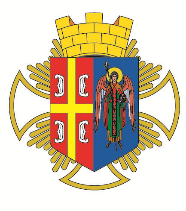 РEПУБЛИКА СРБИЈА                                                                                                   Општинска  управа Општине АранђеловацОдељење за инспекцијске послове-Комунална инспекција-КОНТРОЛНА ЛИСТА БРОЈ 2.2ОБАВЕЗЕ ЗА КОРИСНИКА ПИЈАЧНОГ ПРОСТОРАПравни основ:Одлука о пијацама („Службени гласник Општине    Аранђеловац“, број 8/20019) КОНТРОЛНА ЛИСТА БРОЈ 2.2ОБАВЕЗЕ ЗА КОРИСНИКА ПИЈАЧНОГ ПРОСТОРАПравни основ:Одлука о пијацама („Службени гласник Општине    Аранђеловац“, број 8/20019) КОНТРОЛНА ЛИСТА БРОЈ 2.2ОБАВЕЗЕ ЗА КОРИСНИКА ПИЈАЧНОГ ПРОСТОРАПравни основ:Одлука о пијацама („Службени гласник Општине    Аранђеловац“, број 8/20019)    ОПШТЕ ИНФОРМАЦИЈЕ О ИНСПЕКЦИЈСКОМ НАДЗОРУ   ОПШТЕ ИНФОРМАЦИЈЕ О ИНСПЕКЦИЈСКОМ НАДЗОРУ   ОПШТЕ ИНФОРМАЦИЈЕ О ИНСПЕКЦИЈСКОМ НАДЗОРУДео 1.  Опште информације Део 1.  Опште информације Део 1.  Опште информације 1.1 Општина Аранђеловац – Општинска управа 1.2 Одељење за инспекцијске послове– комунална инспекција1.3 Инспектор: 1.4  Датум инспекцијског надзора: 1.1 Општина Аранђеловац – Општинска управа 1.2 Одељење за инспекцијске послове– комунална инспекција1.3 Инспектор: 1.4  Датум инспекцијског надзора: 1.1 Општина Аранђеловац – Општинска управа 1.2 Одељење за инспекцијске послове– комунална инспекција1.3 Инспектор: 1.4  Датум инспекцијског надзора: 1.5   Врста инспекцијског надзора         □ Редовни     □ Meшовити         □ Ванредни          □ Контролни          □ Допунски  1.5   Врста инспекцијског надзора         □ Редовни     □ Meшовити         □ Ванредни          □ Контролни          □ Допунски  1.5   Врста инспекцијског надзора         □ Редовни     □ Meшовити         □ Ванредни          □ Контролни          □ Допунски  1.6   Инспекцијски надзор према облику:         □ Теренски         □ Канцеларијски  1.6   Инспекцијски надзор према облику:         □ Теренски         □ Канцеларијски  1.6   Инспекцијски надзор према облику:         □ Теренски         □ Канцеларијски  1.7   Налог за инспекцијски надзор:          □ Да          □ Не  1.7   Налог за инспекцијски надзор:          □ Да          □ Не  1.7   Налог за инспекцијски надзор:          □ Да          □ Не            ИНФОРМАЦИЈЕ О КОНТРОЛИСАНОМ СУБЈЕКТУ          ИНФОРМАЦИЈЕ О КОНТРОЛИСАНОМ СУБЈЕКТУ          ИНФОРМАЦИЈЕ О КОНТРОЛИСАНОМ СУБЈЕКТУДео 2.  Правно/физичко лице, предузетник Део 2.  Правно/физичко лице, предузетник Део 2.  Правно/физичко лице, предузетник 2.1   Подаци о контролисаном субјекту 2.1   Подаци о контролисаном субјекту 2.1   Подаци о контролисаном субјекту 2.1.1   Назив/име и презиме субјекта: 2.1.1   Назив/име и презиме субјекта: 2.1.2   Адреса (улица и број): 2.1.2   Адреса (улица и број): 2.1.3   Место: 2.1.3   Место: 2.1.4   Град/Општина: 2.1.4   Град/Општина: 2.1.5   Поштански број: 2.1.5   Поштански број: 2.1.6   Телефон/Факс: 2.1.6   Телефон/Факс: 2.1.7   ПИБ:2.1.7   ПИБ:2.1.8 Матични број:2.1.8 Матични број:2.1.9 Бр. личне карте (за физичко лице):2.1.9 Бр. личне карте (за физичко лице):Део 3.   Локација Део 3.   Локација Део 3.   Локација 3.1  Локација где је вршен  инспекцијски надзор 3.1  Локација где је вршен  инспекцијски надзор 3.1  Локација где је вршен  инспекцијски надзор 3.1.1   Адреса (улица и број): 3.1.1   Адреса (улица и број): 3.1.2   Место: 3.1.2   Место: Ред. бројПитањеОдговор и број бодова1. Корисник пијачног објекта/ простора:а)је на видном месту истакао пословно име/назив под којим послује, у складу са закономда-          -бр. бодова-10/не-          -бр. бодова-0/б)објекат редовно користи за продају робе, односно вршење занатских услуга у оквиру радног времена пијацеда-          -бр. бодова-10/не-          -бр. бодова-0/в)одржава објекат у исправном и уредном стањуда-          -бр. бодова-10/не-          -бр. бодова-0/г)обезбеђује довољну количину и асортиман пољопривредно-прехрамбених, односно других производа за продајуда-          -бр. бодова-10/не-          -бр. бодова-0/д)објекат или простор у целини или његов део није уступио другом корисникуда-          -бр. бодова-10/не-          -бр. бодова-0/ђ)не мења намену објекта или простора без промене уговора са предузећем, односно предузетником који одржава пијацуда-          -бр. бодова-10/не-          -бр. бодова-0/е)уздржава се од предузимања  Одлуком о пијацама забрањених радњида-          -бр. бодова-10/не-          -бр. бодова-0/ж)придржава се прописаног  пијачног реда да-          -бр. бодова-10/не-          -бр. бодова-0/Напомена:Напомена:Напомена:Максималан број бодова:   80Утврђен број бодова:Максималан број бодова:   80Утврђен број бодова:Максималан број бодова:   80Утврђен број бодова:ТАБЕЛА ЗА УТВРЂИВАЊЕ СТЕПЕНА РИЗИКАТАБЕЛА ЗА УТВРЂИВАЊЕ СТЕПЕНА РИЗИКАТАБЕЛА ЗА УТВРЂИВАЊЕ СТЕПЕНА РИЗИКАстепен ризикараспон броја бодоваобележи утврђени степен ризика по броју бодованезнатан70-80низак60-69средњи40-59висок20-39критичан0-19НАДЗИРАНИ СУБЈЕКАТМ.П.ИНСПЕКТОР